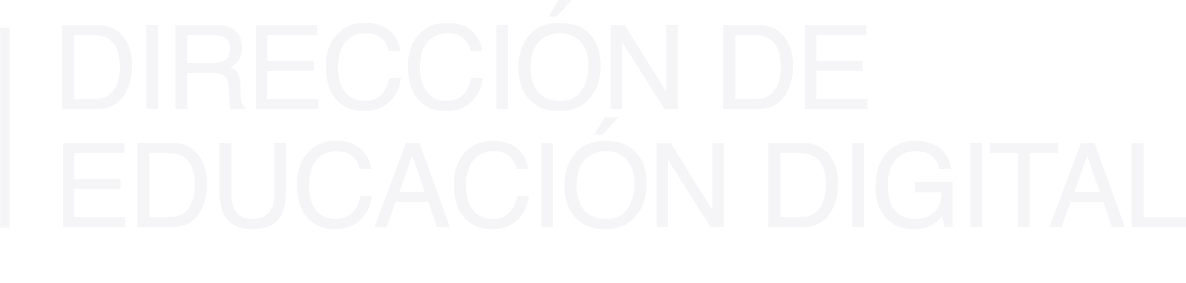 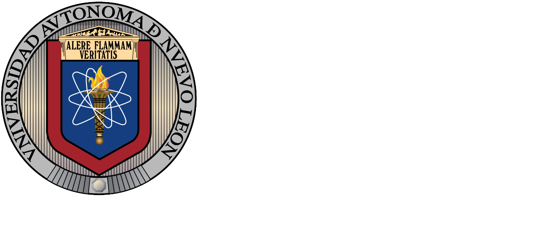 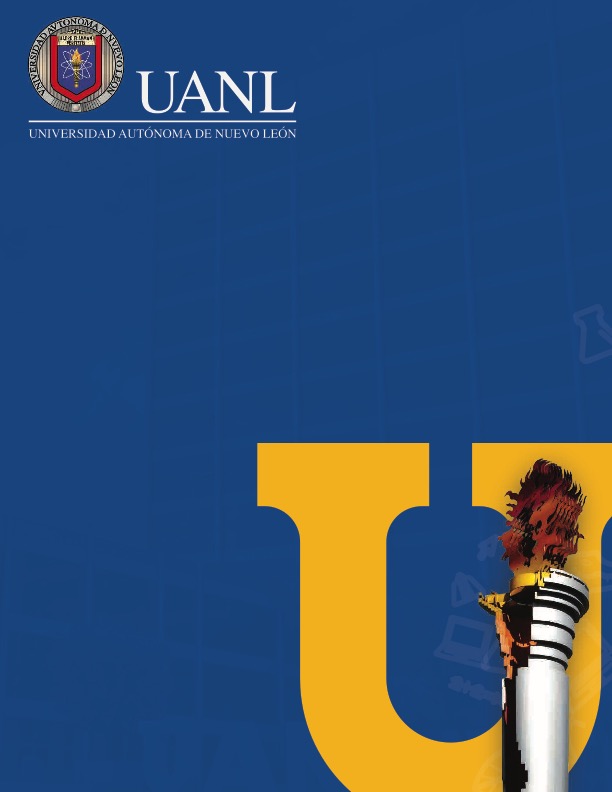 Guías instruccionales*Nombre de la actividad que realizará el alumno. ejemplo: Mapa conceptual de las estrategias de aprendizajeGuías instruccionales*Nombre de la actividad que realizará el alumno. ejemplo: Mapa conceptual de las estrategias de aprendizajeInstrucciones:Se debe desarrollar una descripción precisa y detallada de las actividades específicas que requiere realizar el estudiante para la elaboración de la evidencia de aprendizaje. Se recomienda desglosar las instrucciones en pasos concretos que realizará el estudiante, numerando cada paso para un mejor seguimiento. Ejemplo de las instrucciones: Haber leído previamente el libro de Julio Pimienta, Estrategias de enseñanza-aprendizaje.Realizar un mapa conceptual que contenga los siguientes puntos:Estrategias diagnosticasEstrategias de comprensiónEstrategias de informaciónFormato de entrega:Realizar el mapa en la herramienta cmaptoolsLetra Arial 12Formato PDFPortada con datos personales, de la materia y profesorSubir a la plataforma.De esta manera se tiene un orden al realizar la actividad y al momento de calificar.Valor:*Este punto depende de lo que se marque en el programa analítico.Forma de trabajo:*A consideración del maestro (individual o colaborativa).Medio de entrega:* Se menciona por qué medio se espera que el estudiante lo envíe. Puede ser a través de plataforma educativa u otro medio.